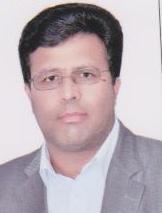 دانشیار دانشکده حقوق و علوم سیاسی- دانشگاه تهرانفرهاد قاسمیروابط بین المللتلفن دفتر:  +98 (21)61112302پست الکترونیکی: Faghasemi@ut.ac.irتحصیلاتکارشناسی,1370,علوم سیاسی,دانشگاه تهران
M.S,null-yesr-char,علوم سیاسی (روابط بین الملل),دانشگاه تربیت مدرس
Ph.D ,null-yesr-char,روابط بین الملل,دانشگاه تهران
زمینههای تخصصیو حرفهایسوابق کاري و فعالیت های اجراییعضو شورای برنامه ریزی درسی دانشگاه شیراز-(1387-1389)
معاون آموزشی و تحصیلات تکمیلی دانشکده حقوق و علوم سیاسی دانشگاه شیراز-(1383-1385)
عضو شورای آموزشی دانشگاه شیراز-(1383-1385)
عضو شورای تحصیلات تکمیلی دانشگاه شیراز-(1383-1385)
عضو شورای کارآفرینی دانشگاه شیراز-(1381-1392)
فعالیت های علمیمقالات- شبکه سازی امنیتی غیر دولتی و بازدارندگی ؛ بررسی موردی پاکستان، ایران. کریم دوست سمیه, قاسمی فرهاد (1401)., فصلنامه پژوهش‌های روابط بین‌الملل, 12(4), 69-11.

- راهبردپژوهی سیستم کنترل رژیم صهیونیستی در برابر نفوذ منطقه ای ج.ا.ایران. عباسی خوشکار امیر, قاسمی فرهاد (1401)., فصلنامه علمی محیط شناسی راهبردی جمهوری اسلامی ایران, 6(2), 159-190.

- چالش های ساختاری نظام بین الملل و راهبردهای امنیتی آمریکا در افغانستان. عرفانی سید طاهر, قاسمی فرهاد (1401)., جامعه شناسی سیاسی ایران, 0(24).

- گامی به سوی الگوی نظری نظم پراکنشی-شاخه ای در سیاست بین الملل نوین. قاسمی فرهاد (1401)., فصلنامه بین المللی ژئوپلیتیک, 18(1).

- الزامات نظری بازدارندگی در سیستم ها ی بین  المللی پیچیده -آشوبی : گامی به سو ی نظر یه نو ین بازدارندگی  غیرخطی. قاسمی فرهاد (1400)., فصلنامه پژوهش های راهبردی سیاست, 10(39), 109-139.

- راهبردهای امنیتی قدرت های بزرگ در نظم های منطقه ای. قاسمی فرهاد, افراسیابپور حامد (1400)., روابط خارجی, 0(0), 0.

- سیستمهای بین المللی پیچیده - آشوبی و نظریۀ نوین دیپلماسی دفاع شبکه ای. قاسمی فرهاد (1400)., پژوهش نامه ایرانی سیاست بین الملل (دانشگاه فردوسی مشهد), 10(1), 263-295.

- انقلاب اسلامی و نظم منطقه ای ایرانی. قاسمی فرهاد (1400)., مجله جامعه شناسی سیاسی جهان اسلام, 9(1).

- قدرت، نوپدیدگی و بحران در سیستم های بین المللی پیچیده و آشوبی: گامی به سوی مدل نظری نوین.... قاسمی فرهاد (1399)., روابط خارجی, 12(3).

- چرخۀ قدرت در سیستم بین المللی پیچیده و آشوبی و راهبردهای نقش یابی منطقه ای جمهوری اسلامی ایران. قاسمی فرهاد, صلح جو عبدالحمید (1399)., سیاست, 50(2).

- گامی به سوی نظریه نوین ژئوپلتیک شبکه ای و بازتولید قدرت در سیاست بین الملل نوین. قاسمی فرهاد (1398)., روابط خارجی, 11(43).

- تحول در ساختار ژئوپلیتیک جهانی و بازدارندگی نیابتی و یک‌جانبه ایالات‌متحده (با محوریت عربستان سعودی). محسنی سجاد, قاسمی فرهاد, جمشیدی محمد حسین, سلطانی نژاد احمد (1398)., فصلنامه بین المللی ژئوپلیتیک, 15(64).

- نظریه پیچیدگی و سیاست خارجی: راهبردهای ایران در غرب آسیا. قاسمی فرهاد, فرجی محمد رضا (1397)., پژوهش نامه ایرانی سیاست بین الملل (دانشگاه فردوسی مشهد), سال 7(1), 113-138.

- عربستان سعودی و بازدارندگی شبکه ای علیه جمهوری اسلامی ایران. قاسمی فرهاد, محسنی سجاد, جمشیدی محمد حسین (1397)., فصلنامه مطالعات راهبردی, 21(81).

- پویش قدرت در نظم های منطقه ای و راهبردامنیتی  دولت ها متحد منطقه ای:راهبرد امنیتی رژیم صهیونیستی در جنگ داخلی سوریه 2012-2019. قاسمی فرهاد, عباسی خوشکار امیر (1397)., فصلنامه تاریخ روابط خارجی, 39(10), 5-36.

- دیپلماسی هوشمند و همگرایی منطقه ای : جهان اسلام. قاسمی فرهاد, رکن آبادی ایران (1397)., مجله جامعه شناسی سیاسی جهان اسلام, 6(12).

- گذار در سیستم‌های بین المللی پیچیده – آشوبی: ایران. قاسمی فرهاد (1397)., فصلنامه پژوهش های راهبردی سیاست, 6(54), 152-180.

- جنگ هیبریدی در سیستم بین المللی پیچیده- آشوبی. قاسمی فرهاد, اسماعیلی فرزین ایرج (1396)., مدیریت نظامی, 17(2).

- نظریه پیچیدگی و آشوب: چرخشی نوین در تبیین تکامل شبکه های منطقه ای. قاسمی فرهاد (1396)., سیاست, 47(4), 1005-1025.

- تئوری سیستم‌های انطباقی پیچیده ابزار تحلیلی نظم در محیط‌های پیچیده و آشوب. فرجی محمد رضا, قاسمی فرهاد (1396)., فصلنامه سیاست جهانی, 6(3), 7-40.

- سیستم های پیچیده و آشوبی: الگوی وابستگی حساس،بازدارندگی و جنگ. قاسمی فرهاد (1395)., فصلنامه سیاست جهانی, 5(3), 63-96.

- دینامیک قدرت،بن بست راهبردی و الگوهای جنگ  در سیاست بین الملل نوین. قاسمی فرهاد (1395)., فصلنامه سیاست دفاعی, 24(93), 9-49.

- مسابقه تسلیحاتی و مدیریت دفاع منطقهای در میان کشورهای حوزه خلیج فارس()1990-2010. صادقی اول محمد هادی, قاسمی فرهاد, پورجم بهاره (1395)., فصلنامه مطالعات روابط بین الملل, سال نهم(35), 117-140.

- نقش و کارکرد گروههای ضدسیستمی در سیستم کنترل نظم منطقۀ آسیای غربی (موازنۀ قدرت، بازدارندگی و وادارندگی. قاسمی فرهاد, عین الهی بهرام (1395)., پژوهش نامه ایرانی سیاست بین الملل (دانشگاه فردوسی مشهد), 4(2).

- شکل گیری گروه های ضدسیستمی در شبکه  ژئوپلتیک جهان اسلام. قاسمی فرهاد, عین الهی بهرام (1395)., مجله جامعه شناسی سیاسی جهان اسلام, 4(8).

- دینامیک انطباق و گذار در سیستم های سایبری و سیاست خارجی. قاسمی فرهاد (1394)., سیاست, 45(3), 759-779.

- مسابقه تسلیحاتی،ثبات راهبردی و نظم منطقه ای خاورمیانه. قاسمی فرهاد, پورجم بهاره (1394)., فصلنامه سیاست دفاعی, 23(90).

- شبکه ها و سیاست خارجی. قاسمی فرهاد (1393)., فصلنامه سیاست جهانی, 2(4), 131-91.

- نظم نامتقارن سیستم های پیچیده و آشوب و راهبرد دفاع جامع در سیستم بازدارندگی. قاسمی فرهاد (1393)., روابط خارجی, ششم(اول), 219-191.

- چرخه راهبردی و الزامات سیستم دفاعی ج.ا.ایران. قاسمی فرهاد, نگهداری الهام (1392)., فصلنامه سیاست دفاعی, 22(85).

- تاثیر شبکه متداخل ج.ا.ایران بر دیپلماسی منطقه ای آن. قاسمی فرهاد, لطفیان اکبرآباد زهرا (1392)., پژوهش نامه ایرانی سیاست بین الملل (دانشگاه فردوسی مشهد), اول(2), 125-94.

- بنیان های نظری و مفهومی در الگوسازی مسابقه تسلیحاتی و نظم های منطقه ای. قاسمی فرهاد, پورجم بهاره (1392)., فصلنامه راهبرد دفاعی, 15(42).

- ﭼﺮﺧﻪ ﺳﯿﺴﺘﻤﯽ ﻗﺪرت، ﺛﺒﺎت اﺳﺘﺮاﺗﮋﯾﮏ و رژﯾﻢ ﮐﻨﺘﺮل ﺗﺴﻠﯿﺤﺎت در ﻣﻨﻄﻘﻪ ﺧﺎورﻣﯿﺎﻧﻪ. قاسمی فرهاد, پوردست زهرا (1392)., فصلنامه پژوهش‌های روابط بین‌الملل, نخست(7).

- رهیافتی نظری بر دیپلماسی منطقه ای : واحدهای ای تجدیدنظرطلب در گذار چرخه سیستمی قدرت. قاسمی فرهاد (1391)., روابط خارجی, سال چهار(4), 7-34.

- تاثیر محیط راهبردی خلیج فارس بر طراحی نظام بازدارندگی منطقه ای ج.ا.ایران. قاسمی فرهاد, ماله میر احمد (1391)., فصلنامه راهبرد دفاعی, 10(40).

- Regional Arms Control Regime in the Middle Eas. Ghasemi Farhad (2012)., IRANIAN REVIEW OF FOREIGN AFFAIRS, 2(4).

- جهانی شدن و مدل های امنیت منطقه ای در سیستم جهانی. قاسمی فرهاد (1391)., فصلنامه بین المللی ژئوپلیتیک, سال هشتم(3), 60-90.

- بازسازی مفهومی نظریه بازدارندگی منطقه ای و طراجی الگوهای آن بر اساس نظریه چرخه قدرت و سبکه. قاسمی فرهاد (1391)., فصلنامه راهبرد دفاعی, سال دهم(38), 103-146.

- مبانی نظری،کارکردی نظریه سیستم های پیچیده وآشوب درمطالعات نظم منطقهای. قاسمی فرهاد (1391)., رهیافتهای سیاسی و بین المللی - دانشگاه شهید بهشتی, 129-166(30).

- بنیان های نظری موازنه قوای هوشمند در شبکه های فاقد معیارمنطقه ای: گامی به سوی ارائه نظریه نوین موازنه قوای منطقه ای. قاسمی فرهاد (1391)., فصلنامه بین المللی ژئوپلیتیک, سال هشتم(اول).

- پیامدهای منطقه ای شدن و گسترش سامانه های موشکی راهبردی بر بازدارندگی در نظم جهانی نوین. قاسمی فرهاد (1390)., فصلنامه راهبرد دفاعی, سال نهم(34).

کنفرانس ها- از بازدارندگی خطی تا بازدارندگی غیر خطی : بازدارندگی برای قدرت های در حال ظهور. قاسمی فرهاد (1401)., کنفرانس بین المللی در مورد همکاری ،تعارضات و امنیت در سیاست جهانی, 18-19 fa-month-0, مکزیک.

- سیستم های بین المللی پیچیده و جنگ. قاسمی فرهاد (1394)., کنفرانس بین المللی بین رشته ای علوم اجتماعی, 21-24 اردیبهشت, لندن, انگلستان.

کتب - قدرت و سیاست بین الملل. قاسمی فرهاد (1401).

- نظریه های روابط بین الملل و مطالعات منطقه ای. قاسمی فرهاد (1401).

- نظریه پیچیدگی-آشوب و جنگ در روابط بین الملل. قاسمی فرهاد (1397).

- نظریه های روابط بین الملل:سایبرنتیک و سیاست خارجی. قاسمی فرهاد (1393).

- نظریه های روابط بین الملل:بنیان های نظری نظم و رژیم های بین المللی. قاسمی فرهاد (1392).

مجلاتپایان نامه ها و رساله ها- گذار در شبکه های منطقه ای و بازدارندگی خودسامانده (مطالعه موردی ایران)، بهروز قربانی، فرهاد قاسمی، کارشناسی ارشد،  1401/6/21 

- نیجریه و راهبرد امنیتی آمریکا در نظم منطقه ای غرب آفریقا، زکریا حکیم، فرهاد قاسمی، دکتری،  1401/12/10 

- نظم های منطقه ای پیچیده و راهبردی امنیتی قدرتهای بزرگ، حامد افراسیابپور، فرهاد قاسمی، دکتری،  1401/11/30 

- پیچیدگی آشوب و کنترل نظم در سیستم نوین، سیده بنت الهدا هاشمی، فرهاد قاسمی، دکتری،  1401/11/17 

- شبکه سازی امنیتی غیر دولتی و بازدارندگی ، بررسی موردی ایران و پاکستان، سمیه کریم دوست، فرهاد قاسمی، دکتری،  1401/10/28 

- چالش های ساختاری نظام بین الملل و راهبردهای امنیتی آمریکا در افغانستان، سید طاهر عرفانی، فرهاد قاسمی، دکتری،  1400/8/19 

- سیاست خارجی تطبیقی چین در قبال ایران و عربستان در دوره شی جین پینگ، حامد امینی رنجبر، فرهاد قاسمی، کارشناسی ارشد،  1400/7/14 

- تحول نظم های منطقه ای پیرامون ایران به اتحادیه اقتصادی اوراسیا، هاتف یزدانی علمداری، فرهاد قاسمی، کارشناسی ارشد،  1400/7/14 

- ژئوپلتیک هوافضا و الگوهای نوین جنگ، مطالعه موردی استراتژی نظامی آمریکا، مهیار مهدی زاده، فرهاد قاسمی، کارشناسی ارشد،  1400/7/12 

- ثبات استراتژیک و همکاری منطقه ای؛ مطالعه موردی عراق، محمد الطائش، فرهاد قاسمی، کارشناسی ارشد،  1400/6/27 

- بریکس و تجدید نظام بین المللی دو قطبی، محسن چیت ساز، فرهاد قاسمی، دکتری،  1400/3/4 

- نظم منطقه ای جمهوری اسلامی ایران و الگوی توسعه اقتصادی - مطالعه موردی بخش تجارت خارجی، علاء عقیلی، فرهاد قاسمی، کارشناسی ارشد،  1400/11/25 

- جایگاه افغانستان در بلوک بندی قدرت های بین المللی با تمرکز بر جنگ سرد، امرالحق خیری، فرهاد قاسمی، کارشناسی ارشد،  1399/7/29 

- رویکرد واقع گرائی تدافعی و موازنه دفاع - تهاجم و بایستگی نگاه امنیت محور در سیاست خارجی جهموری اسلامی ایران، سبحان محمدی، فرهاد قاسمی، کارشناسی ارشد،  1399/6/19 

- سیاست خارجی روسیه در قبال محور مقاومت و تاثیر آن بر منافع جمهوری اسلامی ایران، مسعود سهیلی، فرهاد قاسمی، کارشناسی ارشد،  1399/6/19 

- بازدارندگی نوپدید و سیاست خارجی جمهوری اسلامی ایران، محمدعلی رفیعی، فرهاد قاسمی، دکتری،  1399/6/17 

- پویش قدرت در سیستم های بین المللی پیچیده و امنیت ملی واحد ها ، مطالعه موردی ایران، میثم لهراسبی، فرهاد قاسمی، دکتری،  1399/6/17 

- دینامیک های مشترک منطقه گرایی بین ایران و مغولستان، آنخبایار آلتانگرل، فرهاد قاسمی، کارشناسی ارشد،  1399/12/4 

- پیچیدگی ساختاری  و الگوهای نوین جنگ هژمونیک، امید آسیابان، فرهاد قاسمی، دکتری،  1399/10/22 

- تغییر ساختار قدرت در خاور میانه و تغییر راهبردهای امنیتی آمریکا ( 2003 تا 2018 )، محمدکاظم امیری، فرهاد قاسمی، دکتری،  1398/7/6 

- پویش قدرت در نظم های منطقه ای و راهبرد امنیتی دولت متحده منطقه ای ، مطالعه موردی راهبرد امنیت ملی اسرائیل در جنگ داخلی سوریه 2012 تا 2019، امیر عباسی خوشکار، فرهاد قاسمی، دکتری،  1398/7/6 

- نظم نامتقارن و بازدارندگی قدرت های منطقه ای در حال رشد ، مطالعه موردی ایران، سیده مهرانه ساداتی شیاده، فرهاد قاسمی، کارشناسی ارشد،  1398/7/15 

- نظام شفافیت و توسعه اقتصادی در کشورهای در حال توسعه ، مطالعه موردی منتخبی از کشورهای عضو سازمان جهانی تجارت، سیدکاظم سعادتی فدیهه، فرهاد قاسمی، کارشناسی ارشد،  1398/6/31 

- الگوی گذار در چرخه جهانی قدرت و راهبرد امنیتی افغانستان، محمد حبیب الطاف، فرهاد قاسمی، کارشناسی ارشد،  1398/10/9 

- عوامل ناکارآمدی دولت در افغانستان، محسن راشد، فرهاد قاسمی، دکتری،  1397/7/10 

- نظم امنیتی دریا پایه و منطقه گرائی اقتصادی شرقی آسیا، فاطمه محروق، فرهاد قاسمی، دکتری،  1397/6/31 

- تاثیر ثبات راهبردی و رژیم کنترل تسلیحات بر امنیت جمعی در نظام های منطقه ای ،  مطالعه موردی منطقه غرب آسیا، محمدرضا زادگان، فرهاد قاسمی، کارشناسی ارشد،  1397/6/19 

- بحران آب و آینده امنیت در خاورماینه ، مطالعه موردی ایران ، ترکیه و اسرائیل، دلیله رحیمی آشتیانی، فرهاد قاسمی، کارشناسی ارشد،  1397/6/19 

- جنگ های هیبریدی و جایگاه آن در نظم های منطقه ای ،  مطالعه موردی منطقه خاورمیانه، احمد عمرانی، فرهاد قاسمی، کارشناسی ارشد،  1397/6/19 

- بازدارندگی جمعی و همگرائی منطقه ای  مطالعه موردی منطقه غرب آسیا، فرشید فرهادی، فرهاد قاسمی، کارشناسی ارشد،  1397/4/26 

- چرخه قدرت و نقش یابی منطقه ای جمهوری اسلامی ایران،  ، فرهاد قاسمی، دکتری،  1397/12/14 

- سیستم بازدارندگی شبکه ای و مدیریت بحران های سیستمی در نظم های منطقه ای ، مطالعه موردی غرب آسیا، حسین شیره بند، فرهاد قاسمی، کارشناسی ارشد،  1397/11/30 

- مقایسه تطبیقی جنگ نامتقارن با جنگ سازمان یافته ایالات متحده آمریکا، بنفشه سعادتی، فرهاد قاسمی، کارشناسی ارشد،  1396/7/5 

- تغییر الگوی نظم جهانی و راهبرد امنیتی جمهوری اسلامی ایران در موضوع بازدارندگی، پوریا سلطانی مقیم، فرهاد قاسمی، کارشناسی ارشد،  1396/7/5 

- دیپلماسی هوشمند و همگرائی منطقه ای ، جمهوری اسلامی ایران و جهان اسلام، ایران اصل رکن آبادی، فرهاد قاسمی، دکتری،  1396/7/5 

- راهبرد امنیتی ایالات متحده در برخورد با پویایی های آسیا - پاسفیک، مهدی عظیمی قوسی، فرهاد قاسمی، کارشناسی ارشد،  1396/7/3 

- ژئوپولوتیک دریا و امنیت ملی ( مطالعه موردی جمهوری اسلامی ایران)، عاطفه حمزه یی، فرهاد قاسمی، کارشناسی ارشد،  1396/7/3 

- جنگ های داخلی و تغییر  در نظم های منطقه ای (مطالعه موردی اروپا و غرب آسیا)، محمدرضا جلالی، فرهاد قاسمی، کارشناسی ارشد،  1396/6/27 

- تحول تهدیدات و قدرت در سیستم های بین المللی پیچیده و بازدارندگی منطقه ای ایران - آمریکا، جواد جوزی ده سفید، فرهاد قاسمی، کارشناسی ارشد،  1396/6/27 

- شبکه منطقه ای افغانستان و امنیت پایدار آن، جواد امیری، فرهاد قاسمی، کارشناسی ارشد،  1396/11/30 

- سیستم های بین المللی پیچیده راهبرد دفاعی بازدارندگی ، مطالعه موردی جمهوری اسلامی ایران،  ، فرهاد قاسمی، دکتری،  1396/11/30 

- کنفسیوس، صدرا اشکانی، فرهاد قاسمی، کارشناسی ارشد،  1395/7/13 

- تاثیر بازدارنگی هسته ای بر الگوی تعارضات منطقه ای ، مطالعه موردی ، خاورمیانه، سیده مریم موسوی، فرهاد قاسمی، کارشناسی ارشد،  1395/7/13 

- صعود قدرت چین و هراس هژمونی اوراسیای روسیه، احمدعلی بدرلو، فرهاد قاسمی، کارشناسی ارشد،  1395/7/12 

- نظریه پیچیدگی و آشوب و تحول در راهبردهای گذار در چرخه قدرت سیستم بین الملل ( مطالعه موردی پس از سال 1989)، سیده بنت الهداء هاشمی، فرهاد قاسمی، کارشناسی ارشد،  1395/6/29 

- بازدارندگی و دیپلماسی هسته ای جمهوری اسلامی ایران، معصومه انصاری فرد، فرهاد قاسمی، کارشناسی ارشد،  1395/6/29 

- ساختار سیستم بین الملل و سیاست های ایالات متحده آمریکا ، اسرائیل در خاور میانه پس از دوره جنگ سرد، امید آسیابان، فرهاد قاسمی، کارشناسی ارشد،  1395/6/29 

- نقش کنگره آمریکا در پرونده هسته ای و تحریم های اقتصادی ایران، ایمان اسدی، فرهاد قاسمی، کارشناسی ارشد،  1395/6/29 

- تاثیر دینامیک قدرت بر ایجاد بحران های منطقه ای، حنانه اکبری نوری، فرهاد قاسمی، کارشناسی ارشد،  1395/6/29 

- راهبرد پاکستان در مبارزه با تروریسم و تاثیر آن بر امنیت ملی افغانستان، همایون یوسفی، فرهاد قاسمی، کارشناسی ارشد،  1395/11/5 

- علت شکل گیری گروههای ضد سیستمی در نظم های منطقه ای ، مطالعه موردی :خاور میانه، بهرام عین الهی معصوم، فرهاد قاسمی، کارشناسی ارشد،  1394/9/15 

- تاثیر ژئوپولوتیک بر الگوی روابط قدرتهای منطقه ای و امنیت ملی آنها ، مطالعه موردی :ترکیه و امنیت ملی ایران، محمد ابراهیمی، فرهاد قاسمی، کارشناسی ارشد،  1394/7/21 

- تاثیر تحولات داخلی بر امنیت شبکه های منطقه ای (مطالعه موردی :تاثیر تحولات داخلی سوریه بر امنیت شبکه جمهوری اسلامی ایران )، حمید صفایی میاندشتی، فرهاد قاسمی، کارشناسی ارشد،  1394/6/24 

- تاثیر ژئوپولوتیک بر راهبردهای سیستم بازدارندگی قدرت مداخله گر (مطالعه موردی :ژئوپولوتیک و راهبردیهای بازدارندگی منطقه ای آمریکا در برابر ایران )، مصطفی تشکرنژاد، فرهاد قاسمی، کارشناسی ارشد،  1394/6/24 

- تاثیر ادغام شبکه های منطقه ای بر امنیت ملی واحدها(مطالعه موردی:شبه قاره هند و جمهوری اسلامی ایران )، محمدتقی شریعتی شیری، فرهاد قاسمی، کارشناسی ارشد،  1394/6/24 

- بررسی مقایسه ای سیر منطقه  گرائی در آمریکای لاتین و آسیای جنوبشرقی ، مقایسه موردی مرکوسور و آسه آن، سیدعلی رضا آهن چی، فرهاد قاسمی، کارشناسی ارشد،  1393/7/8 

- بررسی ضرورت وحدت در جهان اسلام بر مبنای تئوری رهبری ، محمدکاظم امیری، فرهاد قاسمی، کارشناسی ارشد،  1393/6/29 

- تحول در ساختار ژئوپولوتیک نظام بین الملل و امنیت ملی :افغانستان، محمد داود حسینی، فرهاد قاسمی، کارشناسی ارشد،  1393/3/4 

- بازدارندگی در قرآن مجید و اسلام، مسیح الشریف، فرهاد قاسمی، کارشناسی ارشد،  1393/11/14 

- موانع ایجاد منطقه عاری از سلاح های هسته ای در خاور میانه، ابراهیم حاجی پور، فرهاد قاسمی، کارشناسی ارشد،  1393/10/23 

